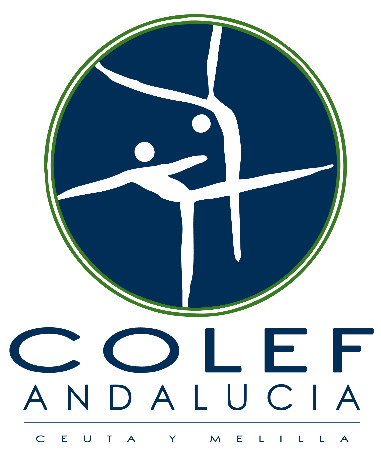 ASIGNATURA DE DISEÑO PROPIO DEL IES (denominación del centro educativo)CURSO: 2022-23ACTIVIDAD FÍSICA, SALUD Y CALIDAD DE VIDA	 2º BachilleratoJustificación de su inclusión en la oferta:Si verdaderamente estamos buscando alternativas válidas al fomento de hábitos saludables de nuestro alumnado y que reduzcan el sedentarismo, el consumo de alcohol y tabaco, junto a otro tipo de drogas, a edades cada vez más tempranas, tenemos una gran oportunidad con la esta materia de Actividad Física, Salud y Calidad de Vida. Va a posibilitar el aumento del tiempo de práctica deportiva entre el alumnado y que de esa forma aumente la adherencia real a una vida sana apartada de hábitos perjudiciales. Esto se va a poder llevar a cabo desde el currículo escolar, garantizando los principios de gratuidad y universalidad del acceso a la práctica de actividad física y deportiva, para que todos los alumnos y alumnas se igualen en derechos y oportunidades.Otro motivo importante que justifica la inclusión de esta asignatura en la oferta de materias de diseño propio viene determinado por el desarrollo de la competencia motriz en cuanto a la profundización en componentes técnico-tácticos, expresivos, físicos… con el objetivo de que a largo plazo tengamos una sociedad más sana, comprometida con los hábitos de vida saludables; la importancia de la actividad física de calidad para el desarrollo integral del alumnado en sus capacidades cognitivo-motoras, afectivo-motivacionales y de inserción social; la aplicación de esta práctica físico-deportiva en contextos variados y además de la importancia de la misma para que el alumnado sea capaz de demostrar roles tales como el liderazgo, empatía y capacidad de gestión de grupos.Además, la experimentación y profundización de manifestaciones de cultura motriz, dentro de la enorme riqueza que tenemos en nuestra comunidad autónoma junto con la necesidad de convivir respetuosamente y activamente con el medio ambiente y los seres vivos, en contextos variados y donde se involucre activamente a la comunidad educativa y entorno cercano son otros aspectos importantes en el tratamiento de esta materia.Tampoco podemos olvidar en este nivel educativo otros beneficios para el alumnado, como son: La prevención a nivel de salud mental con la gestión de ansiedades y estrés por la exigencia en Bachillerato y la cercanía con la PEvAU en 2º bachillerato.Consolidar todos los hábitos saludables que se han instaurado en la etapa de secundaria como la práctica regular de actividad física, buena alimentación, organización de su tiempo libre a nivel deportivo, etc.Breve descripción:Con el desarrollo de esta materia se pretende un enfoque práctico centrado en situaciones cotidianas del entorno real del alumnado. Los contenidos se desarrollarán en paralelo a los desarrollados en la materia de Actividad Física, Salud y Sociedad, generando Situaciones de Aprendizaje que planteen retos o problemas de cierta complejidad, cuya resolución creativa y colaborativa implique la movilización de manera integrada de los saberes básicos a partir de la realización de distintas tareas y actividades. Estas situaciones favorecerán la transferencia de los aprendizajes adquiridos a la resolución de un problema de la realidad cotidiana del alumnado, en función de su progreso madurativo; promoviendo procesos pedagógicos flexibles, que se adapten al ritmo del alumnadoProfesorado que la va a impartir:Profesorado del Departamento de Educación Física del centro educativo.Recursos de los que se dispone:Instalaciones deportivas del centro educativo y del entorno próximo.Todo el material deportivo y didáctico que dispone el Departamento de Educación Física.Acreditación de que la oferta de la materia es sostenible y asumible con los recursos del centro y que no implica aumento de la plantilla:La oferta del área es sostenible y asumible con los recursos del centro pues esta materia de diseño propio se incluirá como oferta dentro del bloque de Materias Optativas Propias de la Comunidad con una carga horaria de 2 horas y puede ser elegida por el alumnado entre otras opciones; se impartirá según el nivel de aceptación de la materia. La tradicional buena acogida en pasados cursos de la materia optativa en 2º Bachillerato por el alumnado que incluso en ocasiones ha supuesto hasta la creación de dos grupos favorece que se continue con su oferta, aumentando la optatividad del centro.ProyectoCONSEJERÍA DE DESARROLLO EDUCATIVO Y FORMACIÓN PROFESIONALIES (denominación)